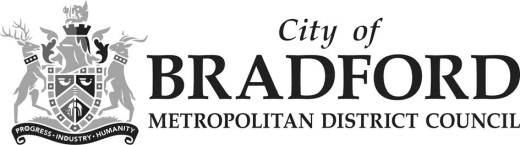                                                                  CHILDREN  YOUNG PERSONS ACTS 1933Sections 18(2) and 20(2)EMPLOYMENT OF SCHOOL CHILDRENAPPLICATION FORMWhen completed this form should be returned within 7 days of commencement of the employment of the child.TO BE COMPLETED BY THE PARENT OR GUARDIAN OF THE CHILD TO BE EMPLOYEDName of Child Employed: __________________________________ Sex: M/F     Date of Birth: ____________________Address: _____________________________________________________________________________________________________________________Post Code ____________  School attending:______________________________________Please tick ‘YES’ or ‘NO’ to the following1.	Is your child under the care of a doctor, consultant etc?	Yes/ No						2.	Is your child prescribed medication on a regular basis?	Yes/ No						If you have answered ‘YES’ to either of these questions please give more details including the name and address of the doctor or consultant ______________________________________________________________________________________________________________________________________________________________________________I certify that my son/daughter ___________________________does not have any medical condition or disability which might affect his/her suitability for the proposed employment and I understand that the LEA can insist, if necessary, that a child has a medical examination to prove  s/he is fit to work and I give permission for such an examination to take place. Signature of Parent/Guardian	_________________________________________  Date ________________________  TITLE (MR/MISS/MRS/MS) _____  FORENAME ____________________  SURNAME _____________________   Relationship to child ________________________________   Tel. No. ___________________________________Bradford Metropolitan District Council is committed to compliance with the requirements of the General Data Protection Regulation and the Data Protection Act 2018. Further information about how we process your information can be found on the Council’s privacy notice including contact details for the Council’s Data Protection Officer: www.bradford.gov.uk/privacy-notice  A paper copy of this information is available on request.TO BE COMPLETED BY THE EMPLOYERBusiness Name: ______________________________________________  Nature of Business _____________________Business Address: ____________________________________________________________________________________Post Code __________   Contact Person Mr/Mrs/Miss/Ms _______________________  Tel. No __________________Address of place child to be employed (if different from business address)  ________________________________________________________________________________________________________________________________________  Post Code _______      Name of Manager/Supervisor  (Mr/Miss/Mrs/Ms)  FORENAME______________________ SURNAME ____________________  JOB TITLE ___________________________ TEL NO ______________________E-MAIL ADDRESS ________________________________________________________________________________EMPLOYMENT DETAILSName of Manager/Supervisor   Mr/Mrs/Miss/Ms  _____________________________________________________	 Childs job title ________________________________ Date employment is to commence _______________________Details of tasks child is to undertake ______________________________________________________________________________________________________________________________________________________________HOURS AND DAYS OF WORK (Please state the exact hours and days child is to be employed as this must be stated on the permit and the child is only to be employed on those times and days)			TERM TIME					SCHOOL HOLIDAYS	     MORNING		  AFTERNOON		MORNING		AFTERNOONMon             __________	    to	 ____________			__________	to	_____________Tue	        __________	    to	____________			__________	to	_____________Wed	        __________     to      ____________			__________         to          _____________Thur	        __________     to      ____________			__________	to	_____________Fri	        __________     to      ____________			__________	to 	_____________Sat	        __________     to      ____________			__________	to	_____________Sun	        __________	     to      ____________			__________	to	____________________________________________________________________________________________________________________YOUNG PERSONS’ RISK ASSESSMENTI have carried out a Young Person’s Risk Assessment which has been discussed with the child’s parent/guardian.  I also confirm that the appropriate insurance cover is in place.Signature of Employer: ________________________________________  Date: _________________________________NOTE : EMPLOYERS ARE LEGALLY RESPONSIBLE TO ENSURE THAT THE ABOVE EMPLOYMENT IS IN ACCORDANCE WITH STATUTORY ENACTMENT’S AND LOCAL AUTHORITY BYELAWS.MAXIMUM HOURS OF EMPLOYMENTa.	On a school day no child shall be employed for more than 2 hours.  A child may work either for one hour 	between  and   and one hour between the end of school and  or 2 hours between close 	of school and .  Maximum 12 hours per week during term time.b.	On Saturdays and non-school weekdays no child under the age of 15 years may be employed for more 	than 5 hours (at 15 years no more than 8 hours) and not before 7.00am or after 7.00pm.c.	In the holidays no child under the age of 15 shall be employed for more than 25 hours a week (at 15 years 	no more than 35 hours) and not before 7.00am or after 7.00pm.d.	On Sundays no child shall be employed for more than 2 hours and not before  or after e.	No child shall be employed at any time in a year unless at that time he has had, or could still have, 	during a period in the year in which he is not required to attend school, at least two consecutive weeks 	without employment.		Copies of the Local Authority Byelaws are available for you to read at your local Library and Information CentresPlease send completed application form to: cee@bradford.gov.uk